Math 4								Name_______________________________3-4 Multiplying and Dividing Rational Expressions					Date________Learning goal:  I can manipulate rational expressions into useful equivalent forms by simplifying, adding, subtracting, multiplying, and dividing.Multiply, divide and simplify the fractions below.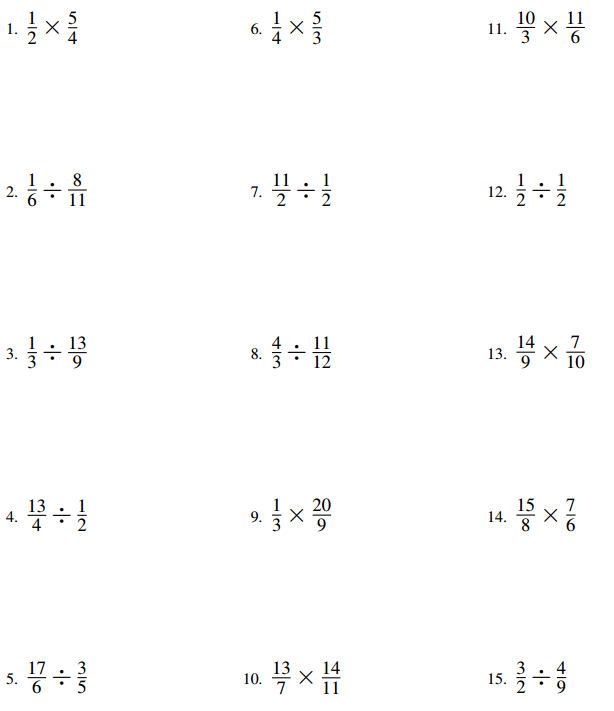 Multiplying Rational Expressions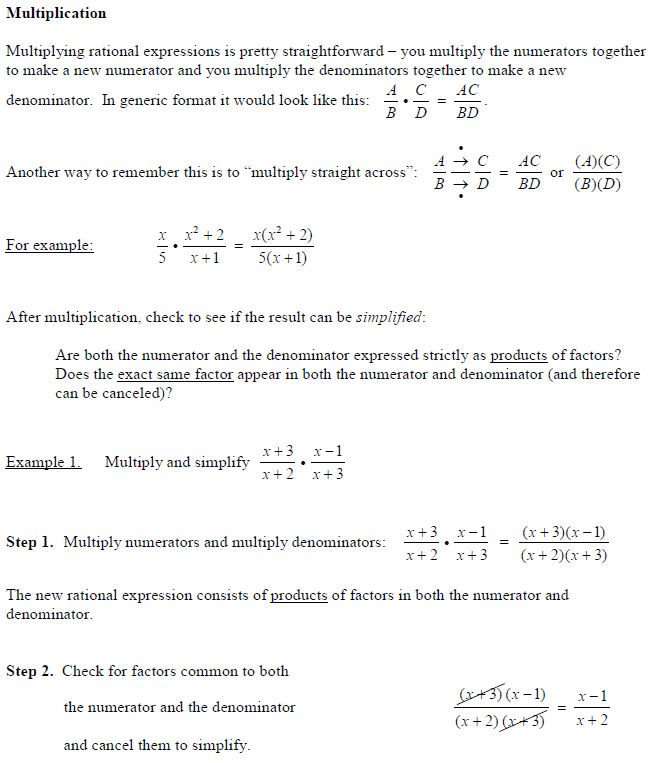 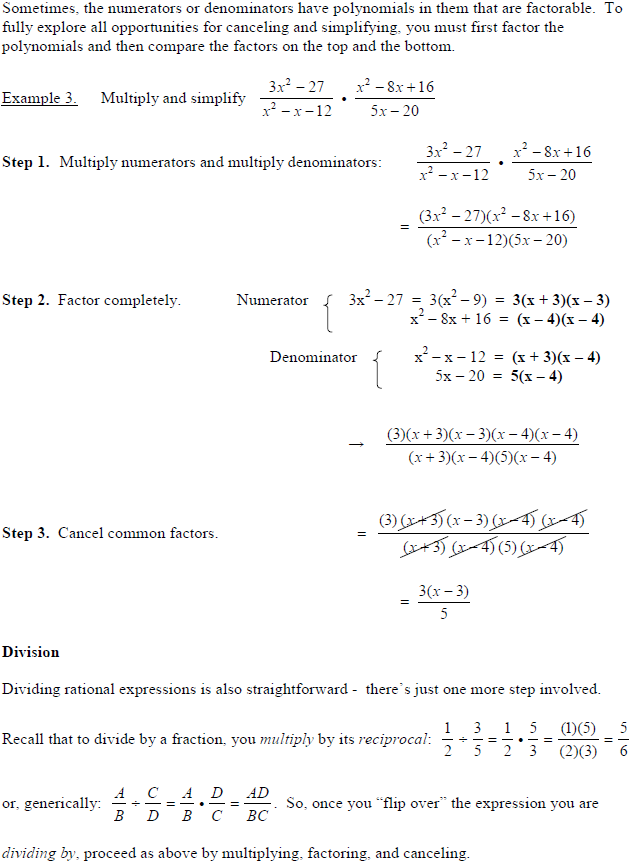 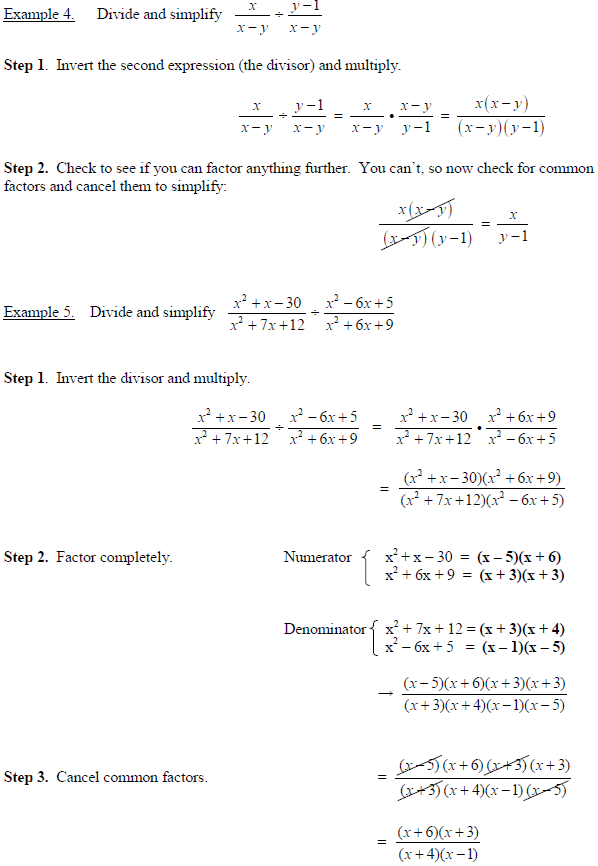 Practice Problems – Show your work on a separate sheet of paper!  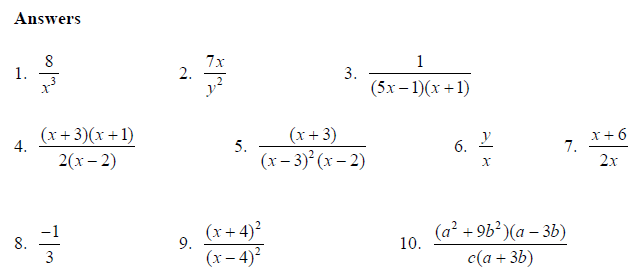 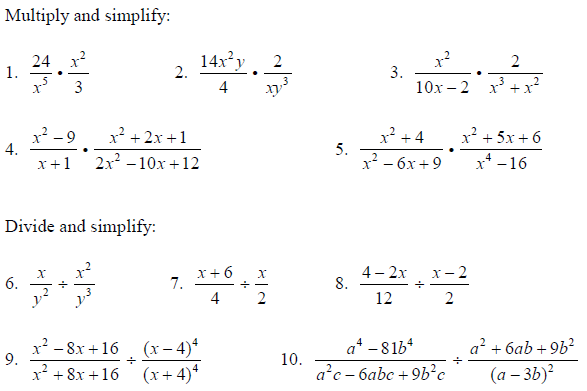 